惠州仲恺高新区联系人及电话：刘舰圣，电话：13927382156，甄林海，电话：151132223401、龙旗电子（惠州）有限公司龙旗成立于2002年，专注于智能手机、平板电脑、虚拟现实设备等各类智能产品的设计、研发、生产与服务，提供从产品规划、概念设计到产品交付、售后服务的全套移动终端解决方案。龙旗致力于成为全球领先的智能产品和服务提供商，通过成熟的软件、硬件以及外观设计能力，不断利用上下游的先进技术来满足客户多样化的需求，并对新技术进行坚持不懈地研发和产品化，为全球知名品牌和互联网企业提供可信赖的优质服务，用科技为社会创造新价值。龙旗总部位于上海，在上海、深圳、惠州等多地设立研发中心，制造产业基地位于惠州，并在北京、香港、美国等多地设有分支机构。普工需求：不限人数 ，综合收入：4500—6000元。要求：符合法定年龄要求，持二代身份证薪资待遇：基本薪资：2400元、岗位工资：0-1000元/月、夜班补贴：10月/晚工龄奖励：100元—200元/月，每月15日发工资。公司福利：五险一金、年终奖金、带薪休假、年度体检、免费住宿联系电话：0752-3050888转1011电子邮箱：zhaopinshi@longcheer.com公司地址：广东省惠州市仲恺高新区和畅六路（西）28号2、TCL王牌电器（惠州）有限公司TCL 王牌电器（惠州）有限公司位于广东省惠州市仲恺高新技术开发区惠风四路 78 号 TCL 液晶产业园， 现有员工 7000 多人，有先进的彩电生产设备，产品主要有 TCL 品牌 LCD、LED 彩色电视机。2019 年，TCL 电视全球出货量位居全球第二。TCL 品牌价值 968.03 亿元，居全国电视机制造业第一位。 随着公司规模扩展及海外工厂的投产，公司需招聘大量各类人才。普工需求：3000人以上，月综合收入：4000～5500元（含加班）基本条件：男女不限，年龄16～50周岁，小学以上学历，身体健康，包吃包住招聘岗位： SMT 设备操作工 、TV 装配工、QC 工 薪资福利： 1. 薪资待遇：5 天 8 小时制；其他时间算加班，加班费 13.8/18.4/27.6 元（平加/休加/节加） 包吃住，月收入 4000-5500 元。 小时工或同工同酬。2. 培训与发展：公司为每位新入职员工提供系统入职培训及在岗实训；根据所学专业及特长定向培 养。表现优秀者有外派至海外工厂、出国工作的机会。 3. 福利：公司包吃包住 每天餐标 17.5 元（早中晚三餐）； 宿舍 6-7 人/间，每间宿舍配空调和独立 卫生间、阳台；每个楼层配有洗衣机、电视等；全员每年免费体检一次，每年集体旅游一次，发放 生日礼物，传统节日发放礼品。 4. 社保&公积金：所有员工入职后公司统一购买五险一金。 5. 医疗福利：每月可在公司医务室享受 50 元免费医疗福利。 联系人：高玉勇，联系电话： 13414520549公司地址 ：广东省惠州市仲恺高新开发区惠风四路 78 号小区3、TCL通力电子（惠州）有限公司通力电子属于TCL集团旗下支柱产业及上市公司之一（HK：1249），成立于2000年, 专注于电声技术、新媒体技术、智能、互联网技术的开发和应用。公司从2002年开始视频产品ODM业务，在发展中逐步多元化产品组合转型，包括WIFI音箱、蓝牙音箱、耳机、机顶盒、智能家居及其他类型产品。通力与众多国际、国内著名品牌建立了稳固的合作关系，公司的各类产品通过客户销往欧洲、北美、亚洲以及拉丁美洲等世界各地。普工需求：1000人以上，月综合收入：4200～5500元（含加班）老员工内部推荐奖励，推荐一人入职最高奖励1200元。一线员工岗位薪资：要求：16周岁以上薪酬：综合底薪2000元；加班费计算基数2000元；月纯收入4200~5500元；夜班补贴10元/天；工龄奖：每满半年基本工资加50元；特岗补贴：200~500元，技工、技师及职员岗位薪资待遇优厚，具体面议。福利：食宿全包（吃住全包，相当于减少650元个人开支）；购买社保、公积金宿舍配有空调、洗漱间、饮水机、台球桌、图书屋、免费WIFI等个人发展：定期组织各类培训，帮助员工提升能力；公司提供众多发展机会，大量基层管理及技术人员从内部员工中选聘公司地址：广东省惠州仲恺区37号小区TCL通力电子（和畅七路与惠风五路交汇处） 联系方式：18129653597，0752-2609353， zhang.q@tcl.com  张先生4、惠州TCL移动通信有限公司全球领先的移动终端产品和互联网服务提供商TCL通讯科技控股有限公司（简称“TCL通讯”）成立于1999年3月，是TCL集团旗下核心产业之一。目前，公司运营三大国际品牌——TCL、Alcatel以及BlackBerry，产品和服务销往全球160多个国家和地区，全球雇员达12,000多名。惠州TCL移动通信有限公司隶属于TCL通讯科技控股有限公司，为TCL通讯全球手机制造基地，拥有世界领先水平的SMT生产线和MMI全自动测试系统，是中国最大、最具实力的手机制造基地之一，整体年产能达1.2亿台。普工需求：1500人，月综合收入：4200-5500元。【证件要求】符合法定年龄要求，持有本人真实二代身份证件原件及复印件两份，身份证件有效期不少于3个月。【文化素质要求】初中或以上文化程度，具备基础英文知识，掌握基本数字运算、文字阅读及理解，书写等。【体检要求】报到人员到公司统一安排体检，体检费用由个人承担。无纹身、无体内植入金属、无染异发、无残疾、无危害公共安全疾病，能适应夜班及站立作业。【工作环境-公司为禁烟工厂】生产车间为中央空调环境，两班倒流水线作业，上班穿着防静电衣/裤、站立作业（配关爱椅）。 【正式员工薪资福利】月薪标准：试用期2000元/月（固定工资1550元+绩效奖金基数450元），转正2100元/月 加 班 费：按2000元基数计算，平时加班1.5倍(17.24元/小时)、双休加班两倍(22.9元/小时)、法定加班3倍（34.4元/小时）夜班津贴：10元/班次   满勤奖：100元/月   关键岗位津贴：150-300元/月【伙食标准】公司在生产厂区设有员工餐厅，员工刷卡用餐。正常工作日上班及加班出勤公司免费提供对应班次的标准商务餐。公司餐厅同时提供小炒、商务餐、煲仔饭、面食等菜品。5、TCL海外电子（惠州）有限公司TCL海外电子（惠州）有限公司是TCL的核心业务之一，是集研、产、销为一体的ODM企业。主要产品有液晶电视、会议平板及显示器。2018年在TV代工领域位居全球第三，现有员工5600余人，在惠州、波兰、墨西哥、印度均设有生产基地，我们的战略目标是“成为全球TV代工行业No.1”。薪资福利综合工资：4000-6000 包吃包住招聘要求：年龄16-45岁，身体健康，会说普通话，能识字，适应站立作业工作内容：打螺丝、组装机壳、贴胶纸、封装等简单易上手工作公司环境舒适的住宿环境：新厂区：4人间、带卫生间、空调、阳台、电梯旧厂区：6-8人间，2020年上半年全部搬到新厂区干净整洁的食堂：上百种菜品、满足您的不同口味需求工作环境：恒温恒湿的车间，内置卫生间、饮水间、休息区丰富多彩的业余生活：工间活动、运动会、美食节等等联系方式黄先生：13794537302（微信同号）、15113309767（微信同号）蔡先生：188254565376、华显光电技术（惠州）有限公司华显光电乃TCL集团支柱产业之一，TCL集团四大上市公司之一（股票代码：00334.HK）。占地面积近10万平方米，集研发、生产和销售为一体，服务于TCL集团成员企业及国际知名电子企业，并提供全方位的液晶显示模组技术及制造配套服务的现代高科技型企业。普工需求：不限人数 ，综合收入：4500-6500元。招聘岗位：生产操作岗、品质检测岗任职资格：年龄18-42周岁、五色盲色弱、学历不限、中央空调坐式作业薪资待遇：基本薪资：2000元、绩效奖：100-400元/月、岗位补贴：100-400元/月、夜班补贴：15月/天外宿补贴：100元/月、餐补：12元/天工龄奖励：入职满1个月100元，满2个月200元，满3个月300元，每满半年增加50元，800元/月封顶公司福利：五险一金、年终奖金、带薪休假、年度体检、免费住宿、外宿补贴、班车接送如办理入职后：介绍新员工入职1500元/人，上不封顶联系方式：0752-5859920  15767460557 通讯地址：广东省惠州市仲恺高新区23号小区招聘地点：公司1号门和3号门招聘室  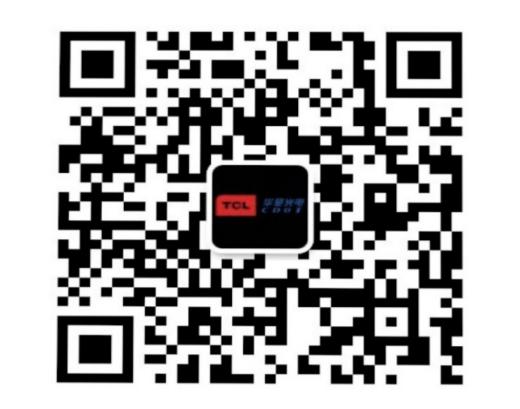 7、惠州市华星光电技术有限公司惠州市华星光电技术有限公司是TCL集团下属的TCL华星光电技术有限公司（以下简称华星光电）的全资子公司，2016年10月8日成立，主要经营范围为薄膜晶体管液晶显示器件及有机电致发光显示器件产品的研发、生产与销售。惠州华星华星光电是全球领先的液晶面板Open cell生产商，和全球各大电视品牌及制造厂商均有合作，产品出货覆盖全球100多个国家和地区，出货量全球排名第五。惠州华星总投资约96亿元，占地面积约60万平方米，于2017年5月2日开始打桩建设，2017年11月24日主体厂房封顶，2018年6月开始投产,2019年全面完成第一期建设，预计在2020年10月完成二期建设。招聘要求1、男女不限，初中及以上学历，工作经验不限；2、无色弱色盲，能适应无尘车间和站班，能倒夜班高竞争力的综合月收入普工需求：综合月收入：4000-6500元/月；综合收入=基本工资+岗位工资+绩效工资+认证津贴+夜班津贴+其他津贴+加班工资基本工资：2100元/月（每年调薪一次）；绩效工资：入职绩效奖金200元/月，最高可到400元；加班工资：以2100元作为加班基数，平时加班1.5倍，周末加班2倍，节假日加班3倍；认证津贴：入职3个月后参加技能认证，分为A、B、C三档，最高达400元/月；夜班津贴：20元/班次；其他津贴：含夜班津贴、特岗津贴、站别津贴等，其中夜班津贴为20元/班次；完善的福利保障体系1、伙食补贴550元/月，购买社会保险和住房公积金、商业保险；2、年底双薪、春节留任奖（1500元以上）；3、生日礼金、节假日礼券、结婚生子礼金、活动经费等；4、免费4人/间宿舍，配有空调、免费wifi、独立卫生间、热水器；5、完善的配套设施，如篮球场、足球场、乒乓球室、健身房、超市、理发店、医务室、银行ATM存取款机等；7、5天8小时工作制，8小时以外算加班。厂房全年中央空调，无尘车间，过滤洁净空气，工作环境舒适公司地点：广东省惠州市仲恺高新区陈江街道华星大道6号联系人：孙小姐 13927321019    邮箱：sunjingjing1@tcl.com8、惠州市德赛电池有限公司德赛电池是德赛集团旗下的国有控股上市公司（股票代码 000049），成立于 2002 年 10 月 22 日，是大型二次锂离子电池组合封装企业，产品广泛应用于智能手机、笔 记本电脑、医疗器械、移动音箱、物联终端、电动自行车、平衡车、汽车启停、无人 机、储能等终端产品和设备。招聘岗位 公司发展前景广阔，生产订单稳定，常年招聘如下岗位： 操作员（普工）、生产技工、QC、仓管员、工程技工、线组长等 岗位基本情况（普工岗位） 1、坐班制，需穿防静电服、佩戴防静电手环（全部由公司提供） 2、白/晚班双班制，1 个月倒班一次 3、入职即签订劳动合同，试用期 1-2 个月 薪酬情况（普工岗位） ●新入职不含加班月工资总额：2080 元（含全勤奖 420 元、表现奖 50 元） ●加班工资：以 1610 元为基数计算，按国家规定执行（工作日加班 1.5 倍、休息 日加班 2 倍、法定节假日加班 3 倍） ●月度表现奖：50-70 元/月 ●工龄工资：1-10 元/天 ●岗位津贴：6-20 元/班 ●通宵补贴：8 元/班 月综合工资 3500-5000 元，食宿全包 生产旺季享额外产量激励奖（往年 800-2000 元），年底享双薪激励 注：其他岗位薪酬情况面议 福利介绍 1.可口伙食：员工餐厅免费供应 1 日 4 餐（早餐、午餐、晚餐、宵夜），提供多口 味、多种类的卫生可口饭菜； 2.舒适住宿：免费入住员工宿舍，6 人/间，家具、独立卫生间、热水、无线网络、 茶水间、自助洗衣机等设施一应俱全； 3.职工之家：电影院、图书馆、健身房、舞蹈室、足球场、篮球场、羽毛球场、乒 乓球室等设施应有尽有，且免费对每一位员工开放； 4.社保及公积金：入职按国家规定购买社会保险，满 1 年享受住房公积金待遇； 5.年假福利：工龄满 1 年即可享受 5 天带薪年假； 6.其他福利：技能培训、节日礼包、生日礼物、年度免费旅游、年度健康体检…… 公司地址：惠州市仲恺高新区和畅三路 15 号小区（新厂9、惠州海格科技股份有限公司成立于2008年，是哈尔滨投资集团与哈尔滨海格集团共同控股的一家高新电子制造企业，属于国有控股企业，公司总部位于广东省惠州市国家级高新区—仲恺高新区。国内现有四大子公司，四大制造基地，单个园区建筑面积达50000m²以上，国内员工规模近10000人。公司以手机EMS为主，业务范围涵盖：平板电脑、微电子、汽车电子、工业级主板加工、各类FPCB封装、智能家居、安防监控等电子领域产品。公司与许多世界知名企业（如：Qorvo/DENSO/SAMSUNG/OPPO/VIVO/小米等）建立起了长期、稳定的合作关系，深受客户信赖。
    工作及福利说明：
-标准工作制5天8小时，超出时间按劳动合同法计算加班费；夜班人员享有夜班补贴；
-即购买社保，享受国家法定节假日；享受生日聚会（生日贺卡、人人乐购物卡、生日蛋糕等礼品）、结婚礼金、生育礼金等福利；享有员工服务奖；享受每年免费体检；-享有每年至少一次及以上免费旅游的机会；公司提供免费班车，接送员工上下班；
-每年定期举行中秋游园、技能竞赛、文艺比赛、运动会、元旦晚会和春节晚会等活动；
-园区内配置有食堂、宿舍、超市、篮球场、羽毛球室等生活娱乐设施；
-不定期举行手机，充电宝，液晶电视等产品的内部销售活动，性价比高；
-交通便利，多条公交车线路20分钟就可直达市区（如：201、205、398、333路公交车）。以上岗位简历请投递邮箱：zhaopin@heg-hz.com   投递简历命名格式：招聘单位-招聘岗位-姓名（如：D3事业部-培训专员-张三），我们会在3个工作日内反馈结果。公司地址：广东惠州仲恺高新区陈江街道联系电话：0752-5750098-122510、索尼精密部件(惠州)有限公司索尼株式会社在华南地区投资的第一家独资企业，成立于1995年11月20日，厂区面积10万平方米，总投资额2.4亿美元。公司主要生产光学拾音头等精密电子部件， 是索尼集团头号光学拾音头生产基地，并已成为世界上大型的光学拾音头生产基地之一。普工需求：1000人，综合收入：3700-5000元。薪酬待遇：5天8小时工作制，包食宿。标准工资：①SPDH在职不满半年：2000元②SPDH在职满半年：2150元表现奖：0～200元夜班津贴：20元/晚岗位津贴：200元~400元/月(从事高难度岗位人员享有)加班费：按照标准工资计算，平日加班1.5倍，休息日加班2倍，法定节假日加班3倍。福利待遇：免费提供食宿，宿舍6~8人/间，配备空调、独立卫生间等为员工购买社会保险（法定）、意外险（额外福利），丰富的福利活动：开工利是、春节/端午/中秋/生日红包等齐全的生活设施：网吧、便利店、图书馆、球室、健身房等。招聘时间：每周一至周五。联系电话：0752-2606429固定招聘地点：广东省惠州市仲恺高新区惠台工业园区惠风东一路9号11、创维液晶器件（深圳）有限公司仲恺分公司公司主要经营生产业务为手机代工、SMT代工。大量招聘普工/SMT操作员/质检员 数名/物料员数名。普工需求：1000-2000人，综合工资：4500--6000元/月。要求：男女18-40周岁，持本人有效身份证 无不良记录上班时间:两班倒，上班有站有坐 ，每个月20号发工资宿舍配有空调  免费wifi  洗衣机 饮水机 宿舍楼下配有大型超市，各类餐饮小吃，娱乐场所。面试时间:周一至周六  8:00-16:00联系人：杜先生，联系电话：13544254814。12、广东惠州汇聚科技（惠州）有限公司香港汇聚工业集团独资兴办的上市公司，主要生产加工各类通讯、智能家居、网络﹑光纤、医疗、汽车等高端连接线缆，承接抗击疫情所需的医疗器械零部件。普工需求：1000人，生产人员、质检人员；综合收入：4500-6500元。要求：18-35岁，身体健康，无色盲，初中以上文化程度。福利：公司车间有中央空调，长白坐班；提供伙食补贴、空调宿舍6-8人间，有独立洗手间，环境舒适；购买五险一金，按国家规定享受有薪年休假、婚假、丧假、产假、计划生育假期。联系方式：曾小姐：15118988337，施先生：13126341582公司地址：惠州仲恺高新区陈江街道下塘仔路38号13、惠州科锐半导体照明有限公司惠州科锐半导体照明有限公司是美国著名LED芯片制造商CREE.INC属下公司。公司现有员工2000多名，经营范围：SiC(碳化硅）半导体晶圆片加工技术研究、开发、生产和销售。公司实力雄厚，工作环境舒适，中央空调，无尘车间，为员工提供具有竞争力的薪资福利及免费的培训，现有员工2000多名。普工需求：生产员工、设备/工艺技术员、实验室技术员 多名，综合收入：4500-6500元。要求：18周岁以上联 系 人：周小姐，联系电话：0752-7804945-8945公司地址：广东省惠州仲恺高新区和畅六路东38号14、惠州市康冠科技有限公司惠州市康冠科技有限公司位于惠州市惠南高新科技园，总占地面积28万平方米，主要生产液晶电视、商用显示，集团员工总人数达5500人。公司生产规模日益扩大，面向社会广纳人才！普工需求：680人，综合收入：3000-5000元。一、招工基本要求：年龄16周岁以上；身体健康、无不良史和精神病史。二、办理入职所需资料：1、身份证原件及复印件3份（A4） 2、近期一寸免冠红底彩照2张黑色水性笔，本人有效银行卡一张（中国银行或招商银行）三、薪资情况：3.1、试用期1个月，其他福利包括但不限于品质奖、超产奖、房补、优秀员工、嘉奖，每月15日准时发放工资。购买五险一金，发放节假日礼品、年终奖。公司提供食堂，刷卡消费；提供住宿，水电费宿舍人员一起平摊,新员工入职拎包入住，免费发放生活用品。清真餐厅已全面开放。3.2、内部推荐奖励累计最高1000元/人，3.3、公司大量直招小时工，工价21元/小时。3.4、入职员工（正式工），奖励500元/月，最高可拿1500元。面试时间：周一至周五8:30-11:00，14:00-17：00      公司地址：广东省惠州市惠城区惠南高新科技园广泰路38号（三栋数码园南区） 联系人： 杨先生  0752---7163001        袁先生 0752---716300715、信华精机有限公司--平南事业所招聘简章信华精机有限公司是中、港合资企业，成立于1986年7月，注册资本1950万美元，投资总额5614万美元，是上市公司华阳集团下属最大合资企业。信华公司下属平南事业所是华为公司主要外协厂之一，合作20余年。华为发展迅猛，公司订单充足，员工收入稳定有保证。公司管理人性化，重视员工职业发展，提供晋升渠道，工程师、技师由内部优秀员工培养晋升。招聘岗位大专毕业生岗位综合底薪：3225元/月起，月综合收入5000--6500元。公司福利　　五险一金、免费住宿、节日贺礼、年度体检等多种福利面试时间：周一至周六  8:00-12:00  13:00-17:00面试地址：广东省惠州市仲恺高新区惠风西二路26号－平南信华三号门　　　　　   （仲恺车管所旁　31号、322号公车直达）联系电话：0752-2607556（金先生）；0752-2607561（李女士）；  　　　　　    0752-2607564（黄女士）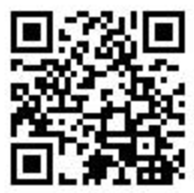 　　　　    　扫描二维码填报个人信息，　　　　　    即有人主动联系沟通相关详情。16、讯强电子（惠州）有限公司讯强电子（惠州）有限公司隶属于 Cooler Master 集团。 Cooler Master 创立于 1992 年，自成立以来一直致力于散热系统研发，制造和销售，已发展成为全球散热领域领导品牌。集团总部位于中国台北，在大陆设立了两大制造基地（惠州及昆山），且在北美、欧洲、 东亚及北京、上海皆设有办事处或研发中心。产品领域：人工智能、服务器、通讯、汽车新能源、显卡适配器、计算机及周边等。服务客户包括：Intel、谷歌、亚马逊、Apple、华为、爱立信、Tesla、Dell 、HP 等世界著名企业。 招聘要求： 1. 识字，男女不限，年满 18 岁～45 岁； 2. 反应灵敏，身体健康，能吃苦耐劳； 3. 提供个人身份证、农业银行卡、毕业证等相关证件，能接受白夜班轮调。 普工需求：500人，综合月收入：4500 元-6000 元薪资待遇 1、底薪 1850 元，平时加班 15.95 元/小时，假日加班 21.26 元/小时，法定假日加班 31.90 元/小时；夜班津贴 10 元/夜，员工工龄奖 0-200 元，超产奖金（0-800 元/月），每月 10 号准时发薪； 介绍新人享受 1500 元奖励，被介绍人享受 500 元奖励（满额为止）。 住宿：免费提供宿舍，配备空调、WIFI、热水器；外宿则提供外宿津贴：100 元/月； 伙食：每月充值餐卡 400 元，公司自有饭堂，安全、卫生、菜式丰富； 依法购买社会保险； 中秋/端午发放精美礼品，不定期举行公司团队活动. 假期: 除休息日、法定节假日休假外，依法享有年假、婚假、产假、陪产假等有薪假  联系人：人力资源部 电话：0752- 5755888 转 58500 /51472 地址：广东省惠州市仲恺高新技术产业开发区和畅东四路 18 号 （邮编：516006）有意者欢迎直接到公司面试，面试时间：每周一至周五下午 13：30 至讯强小门口。 17、惠州硕贝德无线科技股份有限公司惠州硕贝德无线科技股份有限公司是一家专业从事移动通信终端无线射频天线集研发、制造与销售为一体的高新技术企业。成立于2004年2月，2012年在深圳证券交易所创业板挂牌上市，股票代码：300322。现旗下拥有3家控股子公司和6家全资子公司。一、操作工（不限）
①任职资格：年龄16-40周岁，持有效身份证，身体健康，能吃苦耐劳，服从安排；
②薪资待遇：综合薪资4500-6000元/每月二、QE工程师（3名）①大专以上学历3年以上QE岗位工作经验；②熟悉IS09001，IS014001等管理体系；③具有较强的表达能力，和沟通能力及组织协调能力；                          三、采购工程师（2名）①全日制本科学历，能力较强者适当放宽至大专学历；②两年或两年以上电子行业采购开发工作；③机械类、自动化等相关工科专业；④计算机熟练，熟悉电子料，沟通能力好，责任心强，抗压能力强；⑤了解原材料行情和市场发展趋势,熟悉材料性能和要求；⑥熟悉材料的结构、制程及成本构成,具备一定的成本分析能力 四、成本管理（1名）①熟悉ERP系统相关财务、采购、仓库运行模块；②具备较强的工程、工艺知识,熟悉手机天线各工序生产作业流程并能对产品进行工艺改善分析,对公司量大项目进行成本改善；③熟悉基本的成本核算理论知识,熟悉销售报价成本预估流程；④熟悉产品结构、材质、工艺,熟悉各类原材料的市场行情,了解采购作业的基本知识；⑤具备3年以上结构设计或IE\PE工作经验,大专以上学历；⑥熟练操作计算机、工程设计软件(CAD)及各类办公软件；⑦有较强的沟通协调能力。五、射频工程师（5名）①电子，无线通信，微波通信，通信工程相关专业优先； ②熟悉掌握ADS/HFSS等射频仿真应用；③熟练掌握矢网，频谱仪，ETS,SATIMO暗室的使用；④手机天线调试行业5年以上的调试经验，能吃苦耐劳承压能力较强，沟通能力和心理素质良好；⑤项目PK经验丰富，PK胜率比较高。六、项目工程师（2名）①熟练掌握项目管理软件、计算机办公软件和网络使用技能；②新产品项目开发及进度计划表的制定；③新项目各阶段评审,进度监控,反馈,异常问题组织各部门解决；④新项目样品申请安排,计划进度,跟进,以及送样；⑤新项目试生产安排,试生产进度监控,协调解决试产过程中出现的各种问题,试产问题点跟进,试产总结会议，结案。七、应届大学生（及毕业1-3年内）①学历：大学本科及以上学历（本硕博），通过英语四六级考试优先考虑；
②专业要求：电子/微波/通信相关专业、机械自动化相关专业、化学化工相关专业、英语/韩语等专业、行政/人力/会计/财务等专业、理工科类等专业；③沟通协调能力强，有团队合作精神；应聘形式：拨打招聘热线，关注公司的公众号在后台留言，直接发送简历到公司招聘邮箱；招聘热线：0752－3204057 / 2836208 卢先生 陈小姐 严小姐18、惠州市华阳数码特电子有限公司惠州市华阳数码特电子有限公司成立于2004年7月，是惠州市华阳集团股份有限公司下属全资骨干企业。公司位于惠州市东江高新科技产业园华阳工业园，员工达600余人。主要从事FPC、PCB、LED配件、倒车摄像头、行车记录仪等产品的设计开发、生产制造和销售。现因公司订单充足，需招聘大量生产人员。一、员工待遇1、工作时间：5天8小时工作制，实行长白班/两班倒（8小时以外计加班费）。2、薪资待遇： 每月5号发放上月工资（节假日顺延）试用期2个月，试用期综合工资4000－5000元/月（含加班费），转正后综合工资4130－5600元/月。基本底薪2050元起（含基本工资1700元+奖金350元），夜班补助12元/夜，岗位补贴1～5元/天。加班费：平时14.66元/小时；周六/日19.54元/小时；法定假日29.31元/小时。3、住宿：住宿环境舒适安全，内有衣柜、空调、网络、独立洗手间等，免住宿费，仅需支付水电费1元/天。4、就餐：设有一流的食堂，员工享有正餐补助2.5元/餐，员工只需支付：早餐1元/2元，中、晚餐3元/5元/7.5元（配水果/炖汤），夜宵免费。5、福利：社会保险（养老、医疗、失业、工伤、生育保险）、住房公积金、免费上下班交通车、有薪年假、年底双薪、年终奖、春节联欢抽奖晚会、贺年红包、开工利是、生日礼物、员工旅游、端午/中秋加餐及发放粽子、月饼等。二、 招聘要求1、16 - 45周岁，身体健康，能吃苦耐劳，服从管理。2、无不良社会记录，无传染性疾病和不良嗜好，无精神病史及以及其他重大疾病。三、面试需知普工员工：持本人有效身份证原件及复印件2张、小一寸免冠彩色近照2张。间接人员：除以上普通员工所需资料外，还需提供学历证件原件及复印件。四、欢迎联系我们招聘时间：上午08:30-11:30、 下午13:00-17:30 （周末照常）公司地址：惠州市东江高新科技产业园华阳工业园A区3号门联系电话： 0752-2866199/3899620/3899606       联系人：黄小姐、门岗值班室、杨小姐19、惠州华阳通用电子有限公司惠州华阳通用电子有限公司是惠州市华阳集团股份有限公司（股票代码：002906）全资子公司，成立于2002年，是一家专注汽车电子研发、生产与销售的国家级高新技术企业。公司致力于为客户提供智能驾驶舱解决方案及车载信息娱乐系统、液晶仪表、流媒体全视屏后视镜、空调控制、胎压监测、高级驾驶辅助系统、车联网等产品与服务。业务范围涵盖海外OEM/ODM、自主品牌（FORYOU/ADAYO）及国内前装车厂等。 公司拥有雄厚的技术力量、完善的制造系统和卓越的品质保证系统，专业专注于导航定位、图像处理、音效处理、人机交互、智能互联、智能语音控制及高级驾驶辅助等领域。公司始终坚持以客户为中心，坚持创新，持续为客户提供优质的产品与服务。目前公司产品已行销世界80多个国家和地区。工作时间：每周5天/8小时（8:30-17:30），长白班。其他工作时间按国家劳动合同法计算加班费；工作环境：全空调无尘车间，恒温恒湿，产品无毒无害。薪资待遇：试用期2个月，试用期3600元/月、转正后3600-4900元/月（含加班费）新入员工月基本收入2200元（含底薪1700元，奖金500-1430元），平时加班14.7元/小时，双休日19.5元/时，法定节假日29.3元/小时，每月5号准时发放工资。招聘岗位：装配工，操作工，修理，物料员，检验员，测试员等招聘人数：200人（3月底前招满为止）招聘要求：女性：18～35岁，初中或以上学历，有工作经验者优先。男性：18～28岁，初中或以上学历，有工作经验者优先。身体健康，无纹身，无精神病史及传染性疾病等。（入职前需在本公司指定医院体检合格者方可录用）面试时需携带身份证原件、身份证复印件3份、一寸照片2张（底色不限）招聘热线;0752-2618603      13532156241姚小姐  周先生20、惠州市艾比森光电有限公司艾比森作为全球领先的LED显示屏方案提供商，成立于2001年（股票代码：300389），产品畅销全球120多个国家和地区，成功实施了3万多个应用案例，显示屏产品出口额连续10年稳居行业第一，广泛应用于美国NBA球赛、总统新闻发布会、奢侈品牌专卖店、国家电视台等领域。艾比森惠州智能制造工厂坐落于仲恺高新区东江高新科技产业园，2011年6月开工建设，2014年9月顺利投产运营。占地面积108472㎡，规划建筑面积230000㎡，目前已完工建筑面积93000㎡，包括厂房三栋、员工、干部宿舍各一栋; 单栋厂房长105米、宽50米，单层面积5250㎡。目前已投入建设费用5亿元，显示屏年产能最高可达30万㎡。公司正值腾飞阶段，2020年开始筹备二期工厂建设，机会多平台广，诚邀您的加入，共谋发展。用工需求：400人要求：1、初中以上学历，18-40周岁，男女不限；2、身体健康，能吃苦耐劳，踏实肯干，无其他不良嗜好；3、有打螺丝、打包、焊锡、机台操作、目检、包装、PCBA板维修工作经验者优。负责LED显示屏产品的生产作业或辅助作业，如SMT操作、焊锡、点胶、目检、打包装、打镙丝、贴标签、组装、装箱、老化、校正、架屏、扫码、测试、调试、物料、维修、各类机台操作、品质检验等工作，简单易学，师带徒，上手快。面试时间：周一至周五，上午08：30—11：00，下午13：30—16：00面试地点：广东省惠州市惠城区水口镇东江高新区东华南路3号艾比森厂区门口面试室联系人：龚先生   18818668077 ，刘先生   1392732369321、惠州市银宝山新实业有限公司惠州银宝山新（股票代码：002786）为深圳市银宝山集团子公司，位于东江科技园，环境优美，交通便利；公司产品主要涉及汽车、通讯、医疗、家用电器等行业，目前主要客户有：TCL、比亚迪、德赛、华阳、华为、伟创力等。公司以“融汇尖端科技、雕琢世界品牌”作为企业发展愿景，紧密跟踪行业技术发展，以“高、精、尖”作为产品目标，运用ERP系统对制造体系进行集成化管理。公司经营目标：拟建成一家集精密模具设计开发、制造及注塑产品生产为一体的大型高新技术企业。一、招聘岗位及要求注塑部：普工（200人）；男女不限，年龄16-48岁；初中及以上学历，视力良好，无色盲，无纹身，身体健康良好。二、工资待遇1、注塑啤工待遇：底薪（1800）+加班费（平时加班15.5元/小时+周未加班20.68元/小时+法定日加班31元/小时）+夜班补助（15元/天）2、员工每季度发放季度奖励600元—1800元综合薪资：4500-6000三、其它招聘岗位1、仓管员，2、指导员，3、上下模，4、注塑技术员，5、上料员，6、物料员，7、工艺工程师，8、IPQC/QA，9、FQC，10、测量员，11、PQE工程师，12、QE工程师，13、DQE工程师，14、项目工程师, 15、CNC加工员, 16、EDM加工员, 17、铣床/磨床加工员, 18、线切割加工员, 19、制模员/修模员, 20、模具设计工程师, 21、跟模工程师。五、联系方式：		                                   招聘电话：0752-2623819/18129653172（邵小姐）公司地址：惠州惠城区南旋片区东兴六路 公司网址：http://www.silverbasis.com/22、海格电气(惠州)有限公司海格集团是一家德资的低压电气制造企业，全球拥11,500名员工，22个生产基地，并赢得了120个国家客户的信任。海格电气(惠州)有限公司是海格集团在中国投资设立的一家低压电气制造企业，主要生产低压保护类开关、开关面板、塑壳断路器和漏电断路器等系列产品。用工需求：200人，综合工资约3900-5500元/月招聘职位：操作员招聘要求：男女不限，满18周岁或以上。持有真实、有效的二代身份证。身体健康，工作细心，动手能力强，吃苦耐劳。薪酬福利：基本底薪1950元/月，入职6个月后底薪1980元/月，综合工资约3900-5500元/月。加班工资平时按1.5倍计算，休息日按2倍计算，法定节假日按3倍计算。享有年终双薪。夜班津贴20元/天，月度绩效奖金平均 350元/月，工龄奖依据工龄20-200元/月。公司包伙食，餐费补贴465元/月(公司统一充值到餐饮卡)。免费提供宿舍(3人每间、空调房、免费Wi-Fi)，符合条件的外宿者享有外宿津贴350元/月。购买社保和住房公积金，同时免费享有商业保险。享有10至20天年假，及其他法定有薪假期。年度旅游、工会旅游、俱乐部，舞蹈队等业余活动。免费年度体检、免费职业健康检查。(注：具体津贴、薪酬福利等按公司最新政策执行。)面试时间：每周一至周五上午9点（保安室集合）携带资料：二代身份证原件和身份复印件(一张)公司地址：广东省惠州市仲恺高新区和畅东四路5号(惠台管委会正对面)联系电话： 0752-5706988                       23、惠州美锐电子科技有限公司惠州美锐电子科技有限公司是TTM集团(迅达科技)在惠州的生产基地，坐落于惠州市陈江镇德赛第三工业区内。是一家国际电子制造及服务供应商，是世界上最大的PCB制造商之一。主要生产PCB线路板，生产治疗肺炎的医疗器械，公司管理规范，目前员工超过1300人。普工需求：操作员和检验员共100名，综合收入：4500元以上。食宿安排：住宿35元/月，早餐1元，午餐1.25元，晚餐1.25元，公司补贴50元/月餐费。● 欢度佳节活动、礼品发放、生日礼物发放。● 在本公司的人员可参与仲恺区孩子的学前教育补助。● 交通厂车：公司提供上、下班厂车至市中心主要站点。● 内部员工推荐员工入职最高奖励可达2400元/人联系人：谭小姐 /严小姐 ，联系方式：0752-2617193地址：广东省惠州市仲恺高新区陈江街道办银岭路23号。24、惠州市金山电子有限公司    金山工业集团（新加坡上市）是一家跨国集团，主要从事设计、生产及销售专业音响，扬声器、电池、电器等各类电子产品；集团的主要产品有知名度颇高的高级专业音响KEF和Celestion、GP超霸电池等。惠州市金山电子有限公司附属于金山工业集团，主要从事集团高级专业音响的研发和制造。公司现有员工1300多人，通过专业的管理，完善的评估机制给予员工最大的发展机会。员工需求：100人，月总收入：3500元-4500元；月基本工资：2080元月度表现奖：300元/月（根据个人表现）加班费：平时：14.65元/小时        双休：19.54元/小时        节日：29.31元/小时夜班津贴：夜班津贴20元/班，提供免费宵夜，半个月轮班制；工龄工资：140元-270元/月（入职即可享有，按月发放）；年终红包：根据公司业绩，个人年资及工作表现发放；备注：以上项目与个人的考勤及绩效考核相关。工资以自然月计发，每月8日发放上月工资。公司活动1、公司在重大节日为员工发放节日礼物（生日、端午、中秋、春节等）；2、公司专门设有员工活动文体中心，免费供员工使用，具体有：图书室、乒乓球室、篮球场、足球场等；3、公司成立各种兴趣活动小组（羽毛球小组、篮球小组、徒步小组等），不定期举办各类比赛、游园及旅游活动。福利待遇住宿：免费提供住宿（6人/间），设有阳台、独立卫生间和浴室，配有空调和太阳能热水器等；膳食：员工享受伙食补贴（中餐补贴3元在饭堂用餐时直接减免，晚餐补贴5元直接计入当月工资）；假期：享有国家规定的有薪假期及年休假；社保及公积金：全员购买社保及住房公积金；其他：年度免费体检。工作情况1、实行每周40小时工作制，长白班；2、工作环境为中央空调恒温车间，无须穿防尘服，统一配备工衣工鞋。招聘要求1、18周岁以上，男女均可；2、应聘请携带本人有效的身份证及相关证件。面试时间：周一至周五08：30-17：00公司地址：惠州市仲恺高新区惠风四路76号联系电话：0752-2633771/2633994序号企业名称企业名称企业简介企业简介要求要求月薪月薪需求人数需求人数1龙旗电子（惠州）有限公司龙旗电子（惠州）有限公司主要业务为智能手机、平板、电脑等产品的生产与服务。主要业务为智能手机、平板、电脑等产品的生产与服务。16周岁以上16周岁以上4500-60004500-6000500050002TCL王牌电器（惠州）有限公司TCL王牌电器（惠州）有限公司主要经营生产数字（数码）电子类产品，通讯设备及相关配套的注塑零部件等主要经营生产数字（数码）电子类产品，通讯设备及相关配套的注塑零部件等16-50周岁，身体健康，接收白夜班16-50周岁，身体健康，接收白夜班4200-55004200-55003000以上3000以上3TCL通力电子（惠州）有限公司TCL通力电子（惠州）有限公司主要经营生产音频、视频、电声及智能产品与服务主要经营生产音频、视频、电声及智能产品与服务16周岁以上16周岁以上4200-50004200-50001000以上1000以上4惠州TCL移动通信有限公司惠州TCL移动通信有限公司主要经营生产移动通信数字终端设备（包括电子计算机、平板电脑、家庭网关、机顶盒、调制解调器、电话设备等产品等）主要经营生产移动通信数字终端设备（包括电子计算机、平板电脑、家庭网关、机顶盒、调制解调器、电话设备等产品等）16周岁以上，无纹身、无染发、无体内植入金属16周岁以上，无纹身、无染发、无体内植入金属4200-55004200-5500150015005TCL海外电子（惠州）有限公司TCL海外电子（惠州）有限公司主要经营数字（数码）电子类产品等主要经营数字（数码）电子类产品等16-42周岁16-42周岁4000-50004000-5000200020006华显光电技术（惠州）有限公司华显光电技术（惠州）有限公司主要经营生产薄膜晶体管液晶显示器件，薄膜晶体管液晶显示器件相关产品主要经营生产薄膜晶体管液晶显示器件，薄膜晶体管液晶显示器件相关产品16周岁以上16周岁以上4000-65004000-6500100010007惠州市华星光电技术有限公司惠州市华星光电技术有限公司主要经营生产薄膜晶体管液晶显示器件，薄膜晶体管液晶显示器件相关产品主要经营生产薄膜晶体管液晶显示器件，薄膜晶体管液晶显示器件相关产品16周岁以上16周岁以上4000—65004000—6500100010008惠州市德赛电池有限公司惠州市德赛电池有限公司主要经营生产锂电子电池及配件、电池材料主要经营生产锂电子电池及配件、电池材料16周岁以上16周岁以上3500-50003500-5000150015009惠州海格科技股份有限公司惠州海格科技股份有限公司公司业务范围涵盖：平板电脑、微电子、汽车电子、工业级主板加工、各类FPCB封装、智能家居、安防监控等电子领域产品公司业务范围涵盖：平板电脑、微电子、汽车电子、工业级主板加工、各类FPCB封装、智能家居、安防监控等电子领域产品16周岁以上16周岁以上4000以上4000以上954           （校招354、普工600）954           （校招354、普工600）10索尼精密部件(惠州)有限公司索尼精密部件(惠州)有限公司主要经营生光学拾音头等精密电子部件主要经营生光学拾音头等精密电子部件16周岁以上16周岁以上3700-50003700-50001000100011创维液晶器件（深圳）有限公司仲恺分公司创维液晶器件（深圳）有限公司仲恺分公司主要经营生产业务为手机代工、SMT代工主要经营生产业务为手机代工、SMT代工18周岁以上18周岁以上4000-60004000-60001500150012汇聚科技（惠州）有限公司汇聚科技（惠州）有限公司主要经营生产各类电线电缆制品、塑料光纤制品、石英光纤制品、塑胶接头、连接器、电线制品包装等主要经营生产各类电线电缆制品、塑料光纤制品、石英光纤制品、塑胶接头、连接器、电线制品包装等16周岁以上，初中以上学历，身体健康，无色盲16周岁以上，初中以上学历，身体健康，无色盲4800-55004800-55001500150013惠州科锐半导体照明有限公司惠州科锐半导体照明有限公司主要经营生产业务为LED芯片封装工主要经营生产业务为LED芯片封装工18周岁以上18周岁以上4500-55004500-550050050014惠州市康冠科技有限公司惠州市康冠科技有限公司主要经营生产液晶电视、商用显示主要经营生产液晶电视、商用显示16周岁以上16周岁以上3000-50003000-500050050015信华精机有限公司--平南事业所信华精机有限公司--平南事业所家用 DVD 机芯及伺服、车载 CD/DVD 机芯及伺服，高级汽车音响等产品家用 DVD 机芯及伺服、车载 CD/DVD 机芯及伺服，高级汽车音响等产品初中及以上学历，认识英文字母初中及以上学历，认识英文字母4500-65004500-650050050016讯强电子(惠州)有限公司讯强电子(惠州)有限公司主要经营生产模具、微型电脑、电脑配件及散热器、五金塑胶产品，环保节能型光电产品等主要经营生产模具、微型电脑、电脑配件及散热器、五金塑胶产品，环保节能型光电产品等18-45岁，识字，反应灵敏，身体健康，能吃苦耐劳18-45岁，识字，反应灵敏，身体健康，能吃苦耐劳4500-60004500-600050050017惠州硕贝德无线科技股份有限公司惠州硕贝德无线科技股份有限公司主要经营生产移动智能终端天线（包括手机、平板、可穿戴设备、笔记本电脑、汽车、无人机、安防监控等）主要经营生产移动智能终端天线（包括手机、平板、可穿戴设备、笔记本电脑、汽车、无人机、安防监控等）16周岁以上，吃苦耐劳16周岁以上，吃苦耐劳3500-50003500-500020020018惠州市华阳数码特电子有限公司惠州市华阳数码特电子有限公司主要经营生产PFC、PCB、LED配件、倒车摄像头、行车记录仪等主要经营生产PFC、PCB、LED配件、倒车摄像头、行车记录仪等16周岁以上，无色盲，身体健康，无不良记录16周岁以上，无色盲，身体健康，无不良记录4000-60004000-600020020019惠州华阳通用电子有限公司惠州华阳通用电子有限公司主要经营导航定位、图像处理、音效处理、人机交互、智能互联、智能语音控制及高级驾驶辅助等主要经营导航定位、图像处理、音效处理、人机交互、智能互联、智能语音控制及高级驾驶辅助等女性：18～35岁，男性：18～28岁，身体健康，无纹身女性：18～35岁，男性：18～28岁，身体健康，无纹身3600-49003600-490020020020惠州市艾比森光电有限公司主要经营生产LED显示屏主要经营生产LED显示屏18-40周岁，男女不限18-40周岁，男女不限4300—60004300—600040040021惠州市银宝山新实业有限公司主要经营生模具、塑胶、五金制品、电子产品的研发主要经营生模具、塑胶、五金制品、电子产品的研发16周岁以上，无纹身，身体健康16周岁以上，无纹身，身体健康4500-60004500-600020020022海格电气(惠州)有限公司主要生产低压保护类开关、开关面板、塑壳断路器和漏电断路器等系列产品主要生产低压保护类开关、开关面板、塑壳断路器和漏电断路器等系列产品满18周岁或以上满18周岁或以上3900-55003900-550020020023惠州美锐电子科技有限公司主要生产PCB线路板，生产治疗肺炎的医疗器械主要生产PCB线路板，生产治疗肺炎的医疗器械需操作员和检验员需操作员和检验员4500以上4500以上10010024惠州市金山电子有限公司主要经营生产专业音响、扬声器、电磁、电器等主要经营生产专业音响、扬声器、电磁、电器等18周岁以上18周岁以上4000-50004000-5000100100岗位类别招聘岗位招聘单位工作地点质量管理类体系工程师、文控专员、ESD工程师、内审工程师、质量培训工程师、质量保证工程师、质量工程师、GL管理本部惠州仲恺区质量管理类品质工程师D1事业部惠州仲恺区质量管理类PQE、CQE、SQED3事业部惠州仲恺区质量管理类SMT品质工程师、客服工程师、IQC班长D4事业部惠州仲恺区人力资源/行政类培训专员、劳资专员、绩效专员、厨师、面点师D3事业部、D4事业部、GL管理本部惠州仲恺区IT/软件类MES开发工程师、ERP工程师、网络技术员、MES技术员GL管理本部、D5事业部惠州仲恺区市场业务类业务经理、项目工程师GL管理本部惠州仲恺区工务类工务主管、工务技工、工务班长GL管理本部惠州仲恺区物控/文职类计划员、物控员、统计员、仓管员、账务员、仓库班长D1事业部、D3事业部、D4事业部、D5事业部惠州仲恺区工程技术类SMT工程经理、设备主管、SMT设备工程师、AOI工程师、SMT编程工程师、点胶工程师、SMT工艺工程师、波峰焊工程师、PE工程师、IE工程师、测试工程师、维修工程师、外观维修师D1事业部、D3事业部、D4事业部、D5事业部、D8事业部、GL管理本部惠州仲恺区生产管理类生产主管、生产班长、储备干部D1事业部、D3事业部、D4事业部、D5事业部惠州仲恺区岗  位基本工资 平时加班 周末加班节假日加班夜班补贴（元/天）工龄奖（15元/月累加）技术奖金其他福利普通岗位210018.124.1436.220180-9004000-300特定岗位235020.2527.0140.5120180-9004000-300岗位名称需求
岗位数薪资待遇
(元/月)文化程度晋升渠道具体岗位职责、任职条件线长多名5000-7500元高中及以上学历工程技术人员/现场主管岗位职责：负责本线员工日常工作安排与管理，制作生产日报等工作；任职条件：工作踏实，责任心强，沟通协调能力良好，有相关工作经验者优先。倒班助理多名4000-6000元中专及以上学历文员岗位职责：负责本线班次员工的日常工作安排与协调，落实上级的务项工作安排等；任职条件：工作踏实，责任心强，沟通协调能力良好，能适应倒班作业。技术员多名5000-7500元高中及以上学历技师/高级技术人员岗位职责：对日常生产设备进行定期维护，新员工作业培训，设备调试，不良分析等；任职条件：应用电子及计算机专业优先，工作踏实，责任心强，学习能力强，有韧性，能适应倒班作业。仓管员多名4000-6000元中专及以上学历现场管理岗位职责：做好物资设备进出库的验收、记账和发放工作；任职条件：熟练Excel、 Word 等电脑操作，责任心强，沟通能力良好、团队精神，能适应倒班作业。质量部QC 多名4000-6000元初中及以上学历QE岗位职责：对当日生产机种核对首件，抽检产品，核查物料，写报表，巡线等；任职条件：会简单的电脑操作，熟练认写26个英文字母、工作细心、能适应倒班作业。普工多名4000-6000元初中及以上学历文员/技术员岗位职责：电子元器件插件、装配、打螺钉、焊接等作业；任职条件：熟练认写26个英文字母、服从分配、能适应倒班作业。基本工资加班费晋级津贴生产绩效奖夜班津贴伙食补助2000元/月平时：17.24元/小时休息日：22.99元/小时法定节假日：34.48元/小时100-1300元/月 200—500元/月20元/晚390-403元/月